Task #7Write down at least 2 examples of an onomatopoeia.Task #1What is a hyperbole? Give an example of a hyperbole.Task #3Sentences would jumble up like a giant knot—Wonder What type of figurative language is this? What does the example mean?Task #2She is a lost bird trying to find her nest—Wonder What type of figurative language is this? What does the example mean?Task #4 Write down a personification about the flowers. 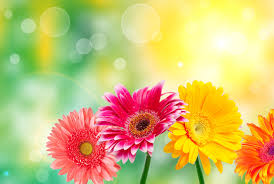 Task #5 Write down your own tongue twister (alliteration).Task #6Under the sea, under the sea—Little MermaidWhat type of figurative language is this? How do you know?Task #8What is imagery? Task #9What is an idiom? 